Информацияоб учителях МАОУ «СОШ №1», планирующих набирать детей в 1 класс на 2023-2024 учебный годИнформацияоб учителях МАОУ «СОШ №2», планирующих набирать детей в 1 класс на 2023-2024 учебный годИнформацияоб учителях МАОУ «СОШ №3 имени И.И.Рынкового», планирующих набирать детей в 1 класс на 2023-2024 учебный годИнформацияоб учителях МАОУ «СОШ №4», планирующих набирать детей в 1 класс на 2023-2024 учебный годИнформацияоб учителях МАОУ №5 «Гимназия», планирующих набирать детей в 1 класс на 2023-2024 учебный годИнформацияоб учителях МБОУ «СОШ №6», планирующих набирать детей в 1 класс на 2023-2024 учебный годИнформацияоб учителях МАОУ «СОШ №9», планирующих набирать детей в 1 класс на 2023-2024 учебный год№ФотоФ.И.О.Образование СтажОбразовательная программа 1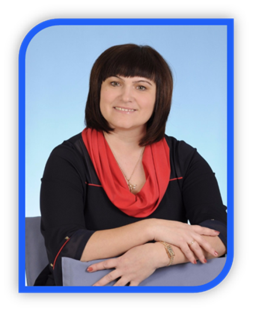 Сологуб Г.М.высшее21УМК «Школа России»2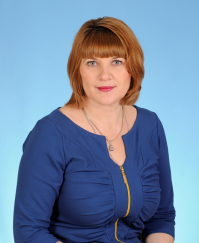 Чудакова А.И.высшее30УМК «Школа России»3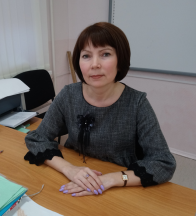 Гаврилова Э.И.высшее24УМК «Школа России»№ФотоФ.И.О.Образование СтажОбразовательная программа 1-Джабраилова Рашидат МагомедовнаВысшее 30 летОбщеобразовательнаяУМК «Развивающая система Л.В.Занкова»2-Пилипенко Елена АлександровнаВысшее 33 годаОбщеобразовательная УМК «Школа России»3-Рыбалко Ольга НиколаевнаСредне-специальное34 годаОбщеобразовательная УМК «Школа России»4-Фролова Елена АлександровнаСредне-специальное39 летОбщеобразовательная УМК «Школа России»№ФотоФ.И.О.Образование СтажОбразовательная программа 1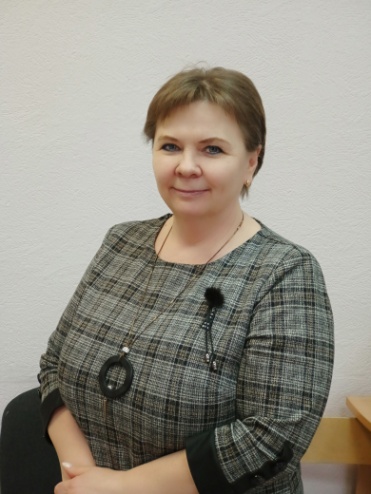 Ильиных Светлана Александровнасредне-специальное32 годаУМК «Школа России»2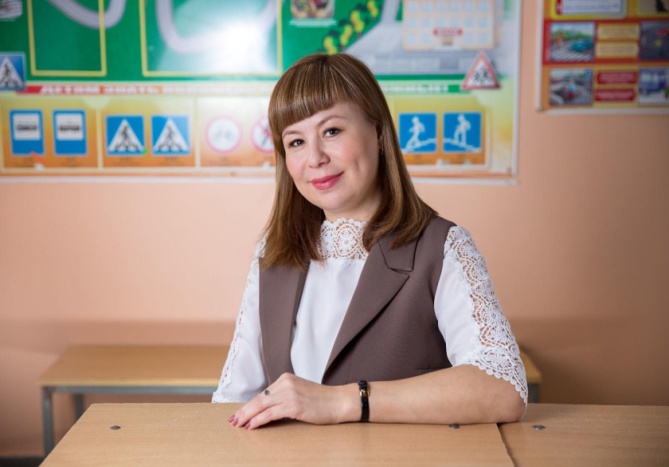 Бикжанова Земфира Зульфаровнавысшее20 летУМК «Школа России»3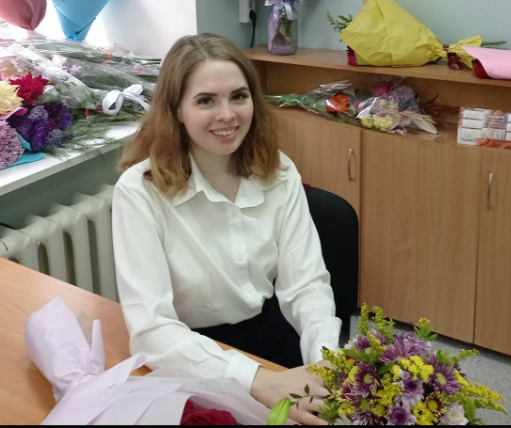 Выдренкова Мария Сергеевнавысшее2 годаУМК «Школа России»4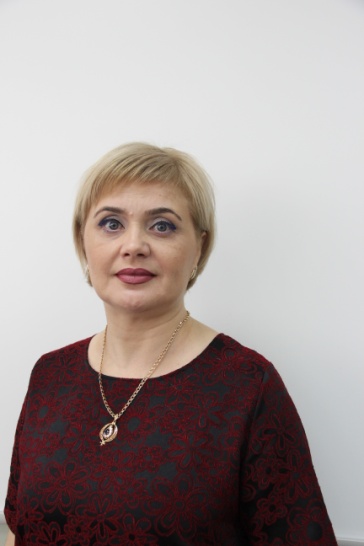 Гончарова Людмила Алексеевнавысшее24 годаУМК «Школа России»№ФотоФ.И.О.ОбразованиеСтажОбразовательнаяпрограмма1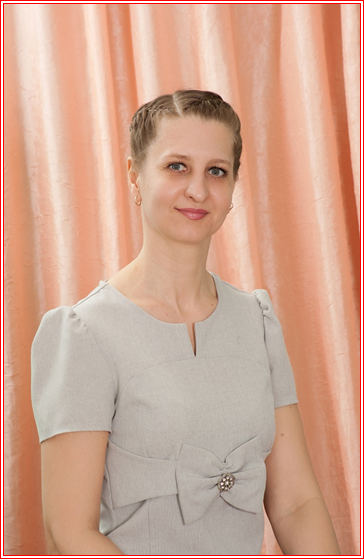 Мацко Наталья ЕвгеньевнаСреднее профессиональное30 летУМК «Школа России»2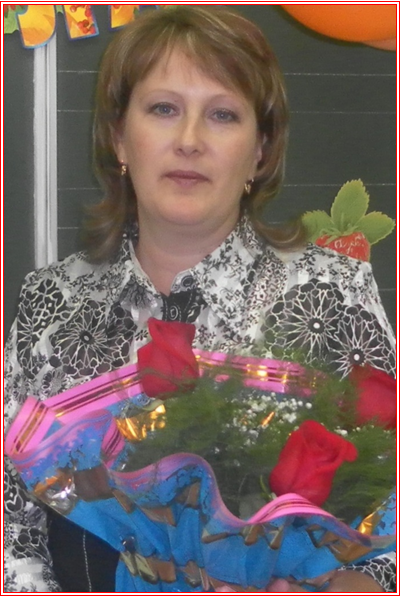 Махова Елена СергеевнаВысшее28 летУМК «Школа России»3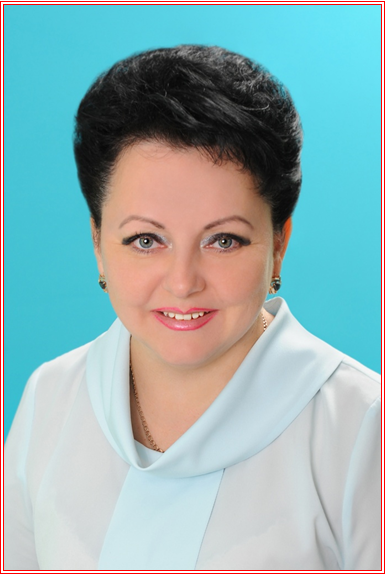 Закиева Елена ВячеславовнаВысшее29 летУМК «Школа России»4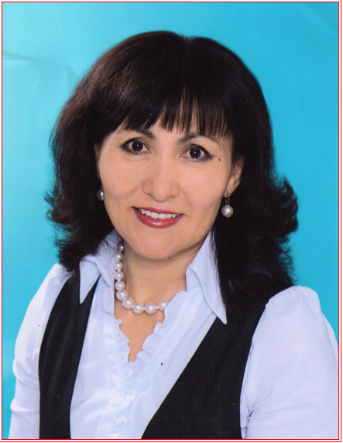 Мамырбаева Фарида СаветкановнаВысшее30 летУМК «Школа России»№ФотоФ.И.О.Образование СтажОбразовательная программа 1http://gim5megion.ru/Сведения об образовательной организации. Руководство. Педагогический состав*Букина Людмила ЮрьевнаВысшее профессиональное, учитель начальных классов24 годаОсновная образовательная программа начального общего образования2http://gim5megion.ru/ Ягельская Наталья АлександровнаСреднее специальное образование, учитель начальных классов37 летОсновная образовательная программа начального общего образования3http://gim5megion.ru/Сведения об образовательной организации. Руководство. Педагогический состав*Фомина Надежда ИвановнаВысшее профессиональное, учитель начальных классов26 летОсновная образовательная программа начального общего образования4http://gim5megion.ru/Сведения об образовательной организации. Руководство. Педагогический состав*Бережная Яна АндреевнаСреднее профессиональное, учитель начальных классов2 годаОсновная образовательная программа начального общего образования№ФотоФ.И.О.Образование СтажОбразовательная программа 1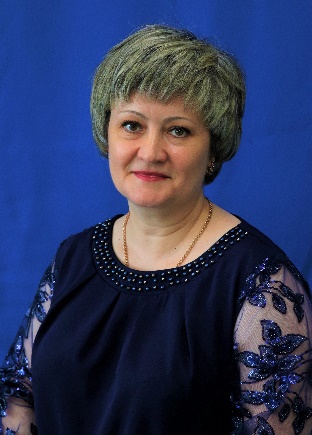 Глаголева Юлия МадисовнаВысшее 28УМК «Школа России»2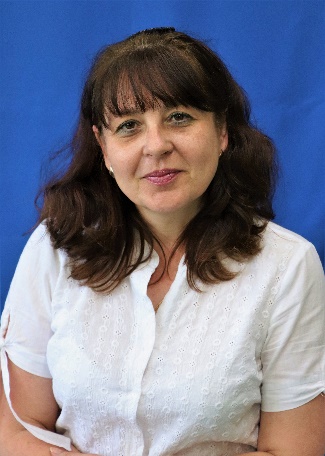 Чернышова Светлана ВладимировнаВысшее 25УМК «Школа России»3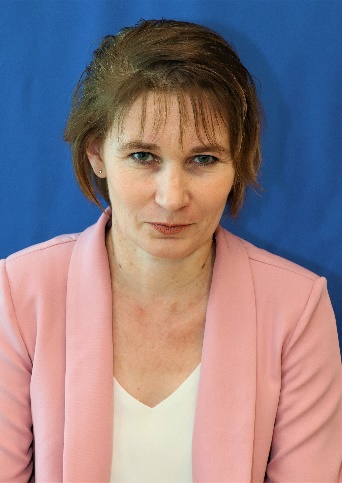 Белоус Галина ВладимировнаВысшее 19УМК «Школа России»№ФотоФ.И.О.Образование СтажОбразовательная программа 1Фото размещено на сайте образовтельной организации http://www.shkoia9.onlineАлиева Гулженнет Юсуповна-7 лет «Школа России»2Фото размещено на сайте образовтельной организации http://www.shkoia9.onlineКулябина Людмила Геннадьевна-5 лет «Школа России»3Фото размещено на сайте образовтельной организации http://www.shkoia9.onlineПивоварова Татьяна Алексеевна-27 лет «Школа России»4Фото размещено на сайте образовтельной организации http://www.shkoia9.onlineЛапшина Маргарита Ивановна-39 лет «Школа России»5Фото размещено на сайте образовтельной организации http://www.shkoia9.onlineЛисицкая Инна Михайловна-2 года «Школа России»6Фото размещено на сайте образовтельной организации http://www.shkoia9.onlineРыкалина Л.И.-31 год «Школа России»